Luther Public Works Authority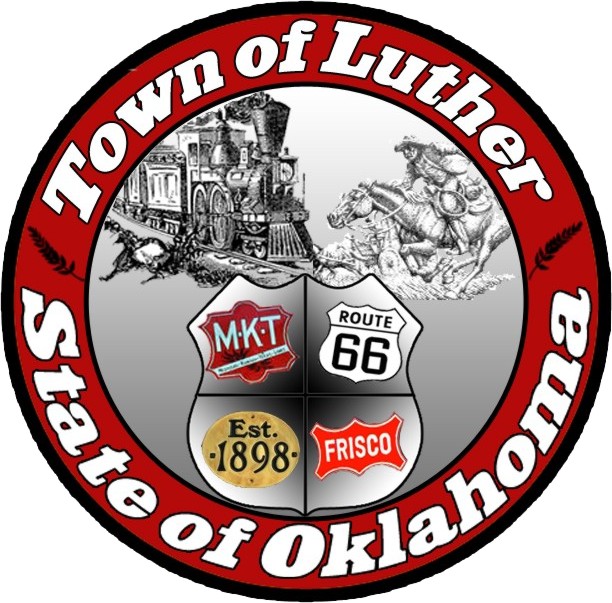 Special MeetingTuesday February 7th, 2017MinutesIn accordance with the Open Meeting Act, Section 311, The Town of Luther, County of Oklahoma, 119 S. Main Street, hereby calls a Special Meeting of the Luther Public Works Authority Tuesday February 7th, 2017 at 1:00 p.m. at Luther Town Hall, 119 S. Main St., Luther, Oklahoma 73054Meeting Called to OrderPledge of AllegianceRoll Call … AM, CL, BL: present, … CT & RH absentDeclaration of Quorum… yesItems before the BoardItem 1: Consideration, discussion and possible action regarding hiring an individual for the position of Maintenance Man Number 2.Motion to hire Brian Proc at $12.00 per hour, effective immediately: BL… 2nd: CL… Unanimous yes voteItem 2:   AdjournMotion to adjourn: AM… 2nd CL… unanimous yes voteNo new business can be brought up during a special meeting.Kim Bourns, Town Clerk/Treasurer*Agenda Posted February 5, 2017 at Luther Town Hall, on the website at www.townoflutherok.com and on Facebook at The Town of Luther, at ____ pm.